简单介绍：基于自主知识产权开发，标签适应全球频段工作设定线极化设计在特定方向具有超高读取率、标签识别灵敏度高防伪性能高，拥有合球唯一识别码（TID码）主要应用于物流和供应链管理、生产制造和装配、停车场道路自动收费、社会营运出租车辆管理、仓储中塑料托盘、库位标签等产品参数：汽车雨刮标签VT-89(6B/6C)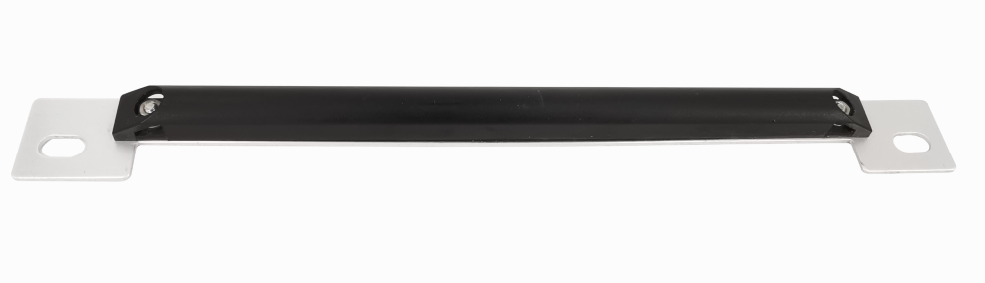 规 格 描 述规 格 描 述产品型号(订购代码)VT-89(6B/6C)性  能  指  标性  能  指  标协议EPC CLASS1 Gen 2/ISO 18000-6B/ ISO 18000-6C芯片NXP/Alien/impinj/其它工作频率860—960Mhz存储容量96bit可扩展至512bit读取距离≥18（与读写器配置功率有关）尺寸244x12x13mm工作模式可读写存储时间＞10年可擦写次数＞100,000次工作温度-30℃ ～85℃存储温度-40℃~+100℃材质外壳ABS塑料+铝合金背板安装方式铆钉或螺钉应用生产制造、停车场自动收费、出租车辆管理、托盘、库位标签等